ОБОБЩЕНИ РЕЗУЛТАТИ ОТ ПРОВЕДЕНО ПРЕДСТАВИТЕЛНО НАЦИОНАЛНО ПРОУЧВАНЕ НИВАТА НА РАДОН В СГРАДИ НА ТЕРИТОРИЯТА НА ОБЛАСТ ПЛЕВЕН 2017-2018 година* Забележка: Препоръчителни нива на радон в сгради /Bq/m³/ - 300 Bq/m³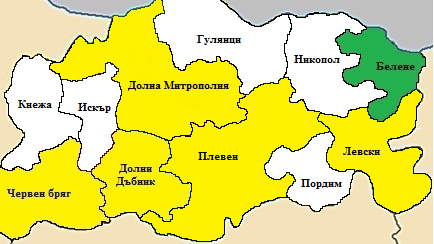 КодОбщинаБрой населениекъм 31.12.2015г.Брой детекториСредна стойност на концентрация на радон/Bq/m³/Минимална измерена концентрация на радон/Bq/m³/Максимална измерена концетрация на радон/Bq/m³/15Област Плевен251 986301252845815.01Белене9 216447,75356515.03Долна Митрополия18 7556112,173117315.04Долни Дъбник11 1626132,53745815.07Левски18 4476124,172831715.09Плевен123 6733193,674040015.11Червен бряг25 9045151,633443